Boxcryptor Team Develops Tool to Resolve Conflicted Copies in Dropbox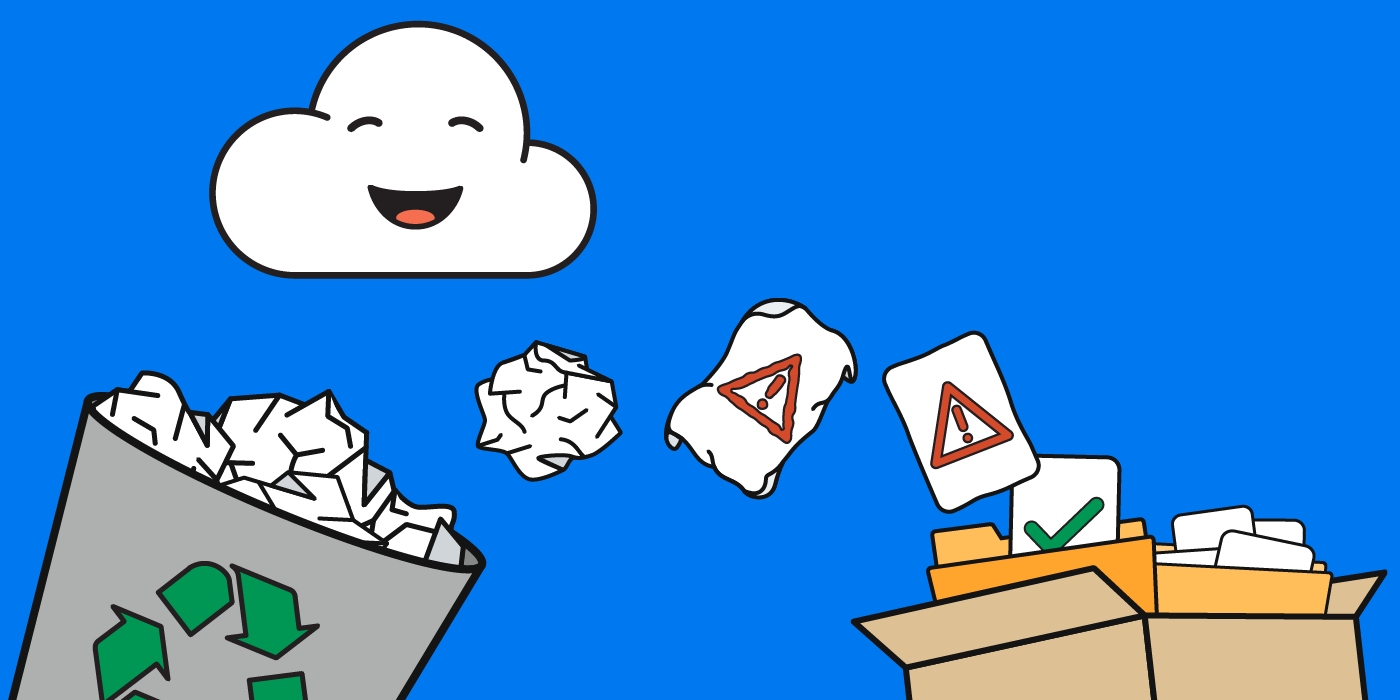 The company behind the encryption solution Boxcryptor and the encrypted file transfer service Whisply offers a tool to help Dropbox users clean up their cloud. The Conflicted Copy Resolver finds conflicted copies and assists users in cleaning out their Dropbox.Augsburg, 08/22/2017: Until now, all products of the German startup Secomba were focused on making the use of the cloud more secure. Now, they created a tool to make it more convenient and to solve a problem that many Dropbox users have: conflicted copies that fill up precious storage space are found and solved. The Conflicted Copy Resolver scans the Dropbox files of the users for conflicted copies and tells them how many conflicts they have. Users can choose how to handle these double files: Either the Conflicted Copy Resolver resolves all conflicted copies at once, or it checks and resolves every conflict manually.With Boxcryptor the team at Secomba has been in the cloud business for quite some time now. The team of uses Dropbox in combination with Boxcryptor on a daily basis, which explains how the Conflicted Copy Resolver came into being. Co-founder and CTO Robert Freudenreich:“One of our developers created this tool to handle the conflicted copies in our Dropbox in a quicker and automated way. The issue often came up when we were talking to customers. Therefore, we concluded that many more people using Dropbox have the same problem with conflicted copies. So we decided to put some more work into the tool and share it by making it publically available.”Conflicted copies are created in Dropbox when two people edit a file at the same time. This is an intentional mechanism of Dropbox to avoid loss of changes in shared documents due to merge conflicts. “By creating a conflicted file, Dropbox ensures that all changes are preserved and nobody will overwrite another person's hard work.” (Source: Dropbox). If a user is sure that all changes are either in the original or the newest file, one of the files can be deleted. If one does not want to manually look for and resolve each conflicted copy, this Conflict Resolver can help.All processes happen right on the device of the user. Therefore, the team responsible for the Conflicted Copy Resolver can at no point access data or read filenames. Secomba created zero knowledge encryption tools with Boxcryptor and Whisply. With the Conflicted Copy Resolver, they stay true to this principle of no knowledge and no access, as well.Try the Conflicted Copy Resolver here 👉 https://conflicted-copy-resolver.com/Images and Screenshots 📸 https://www.dropbox.com/sh/ujbvvnhuwdwvcje/AAAdXAE6vbAxiYSrC7GQiIxwa?dl=0Secomba GmbH 
Rebecca Sommer						tel: +49 (0821) 907 861 50
Werner-von-Siemens-Str. 6                                                  		fax: +49 (0821) 907 861 59   
86159 Augsburg                                                                   		mail: rs@secomba.com             
www.boxcryptor.comSecomba GmbH – founded in 2011 and located in Augsburg, Germany – is the developer of Boxcryptor, a cloud-optimized encryption solution with more than 40.000 satisfied customers worldwide. In 2014, Secomba received the German Founder Award in the category “startup”. In 2012, the German Telekom honored the company with the second place at the Telekom Innovation Award.